College of Social and Behavioral Sciences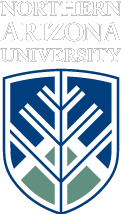 School of Communication			Phone: 928-523-2232PO Box 5619 					Fax: 928-523-1505Flagstaff, AZ 86011-5619Internship Information GuidelinesThank you for your interest in providing one of our students with an internship. Please provide the following information so that we can publish this information in several locations accessible to interested students. Please feel free to respond on this form and send it back to us via email at school.communication@nau.edu. Please copy Norm.Medoff@nau.edu and Richard.Lei@nau.edu on this email. Organization offering internship:      Northern Arizona Healthcare and Flagstaff Medical CenterContact information (name/address/):      Megan Roach     1200 N Beaver St     megan.roach@nahealth.com     928-213-6529	When internship is to take place (Fall, Spring, Summer, Ongoing): OngoingType of Internship Offered (Internship Title and Responsibilities): Graphic Design InternResponsible for creating fliers, banners and posters, helping edit collateral, and helping with NAH Now magazine.Assist with daily communications department tasks for large healthcare organizationAssist the department in preparing for and hosting public and educational events.Other organizational duties as assigned.Paid/Unpaid (if paid, please put type of payment e.g. stipend or salary):  Paid, stipendTotal number of hours of work per week: 20 hoursTotal number of weeks (an academic semester for fall or spring is 16 weeks long, for the summer it is 12 weeks long): 12-16 weeksSpecial skills required (e.g. web design, Excel, PowerPoint, etc.):Experience and knowledge of Adobe CS4.Keen attention to detail.Excellent written and verbal communications skills.Ability to follow directions carefully and check your work.Ability to work independently and take ownership of assigned tasks.Positive outlook, good work ethic and strong sense of responsibility and commitment to meeting deadlines.Desire to gain experience working in a team office environment.Excellent computer skills and experience with Word, Power Point, and Excel, and Outlook.Basic internet and social media skills.  Any of the following skills are desired but not required:Experience working with Trello or other digital production boards.Experience working on magazines or newspapers.Please provide any additional information for interested students: The Graphic Design Intern will work with a diverse team of communication professionals in a fast-paced office environment.  While 20 hours a week is ideal, we will consider candidates who can commit to 10 hours a week; stipend commensurate.  Please send a resume and a portfolio.Students must have a minimum of a 2.5 GPA (on a 4.0 scale) and be seniors (89 credit hours) in order to qualify for formal internship credit. Students who have not achieved senior status are able to qualify for formal internship credit on a case-by-case basis. Thank for your interest in our students. We look forward to working with you. Norman J. Medoff, Ph.D.			Richard LeiProfessor and Director				ProfessorInternship Coordinator				Internship CoordinatorSchool of Communication			School of CommunicationCollege of Social and Behavioral Sciences	College of Social and Behavioral SciencesPhone: 928-523-8257				Phone: 928-523-2490